Publicado en Málaga el 16/11/2017 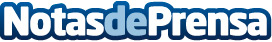 Málaga espera este fin de semana más de 300 ‘moteros’ en el último reto del Andrés Challenge Trophy Málaga es el lugar escogido para la cuarta y última  prueba del Andrés Challenge Trophy  que tendrá lugar el 17 y 18 de noviembre de 2017 y congregará a más de 300 personas en una prueba moto-turística no competitiva organizada por IBikeSpain, con el patrocinio de Neumáticos Andrés, distribuidor líder de neumáticos en España y PortugalDatos de contacto:Malaga Challenge644 064 101 y 619 80Nota de prensa publicada en: https://www.notasdeprensa.es/malaga-espera-este-fin-de-semana-mas-de-300 Categorias: Motociclismo Automovilismo Andalucia Logística Industria Automotriz http://www.notasdeprensa.es